DIOCESE OF LEEDSDiocesan Self-Evaluation Form (DSEF)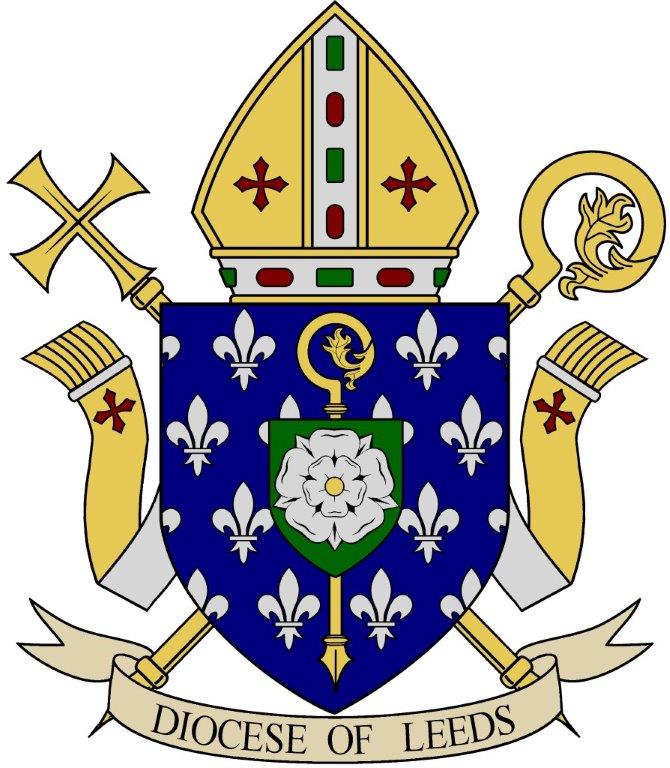 Catholic Life, Religious Education and Collective WorshipSeptember 2018 INTRODUCTIONThe Catholic community recognises the importance of school self-evaluation as a continuous process that is complemented from time to time by external inspection. The Diocesan Self Evaluation Form (DSEF) is designed primarily to assist you in your annual self-evaluation of Catholic Life, Religious Education and Collective Worship. The DSEF also makes an important contribution to inspections. It provides the school and the inspectors with a means of ensuring that inspection covers matters of potential significance to the school.   Guidance on completing the formThis diocesan self-evaluation form is for the inspection cycle beginning September 2018. Description is not required instead it seeks the school’s evaluative judgements and the evidence on which the judgements are based. When making judgements leaders should refer to the Section 48 Inspection Schedule particularly the ‘Criteria’ and the document ‘Differentiated Grade Descriptors’. Inspectors will read the DSEF alongside the school improvement plan both to look for the ways in which self-evaluation informs improvement planning and also how self-evaluation indicates the effectiveness of earlier planning. Interviews with governors, the headteacher and staff during an inspection will be focused on the self-evaluation form and other documents. In addition, headteachers will be invited either in person or through the subject leader or other senior staff, to accompany the inspector in one or more observations. This will enable the school to demonstrate the quality of its self-evaluation in a different way.When completing the DSEF, the following guidelines should be followed:‘Information about this School’: Please complete Parts A-C and supply brief contextual information about the school. In each sub-section, include and highlight the statements that ‘best fit’ the school’s view of its performance (in the numbered parts on the left hand side), from the ‘Differentiated Grade Descriptors’ e.g.‘Outstanding’ statements should be highlighted in blue; those relating to ‘good’ in green, ‘requires improvement’ in amber, and inadequate in red. This will help to give a visual picture of the self-evaluation Record the reasoning behind these evaluations, and any sources of evidence that support them, in the right-hand column, e.g. reasons why the grade above has not been selected, or particular examples, documents/records where further evidence can be found.Record the impact of the main actions for improvement in the summary column at the bottom of each sub-section.At the end of the form, include any priorities for further developmentAt the end of the form, complete the summary information and decide on an evaluation of ‘overall effectiveness’ having studied the criteria to be appliedInformation about this SchoolPART A:Part B:PART C:			     FINANCIAL DATACatholic Life evaluation summaryThe Catholic Life of the SchoolReligious Education evaluation summaryReligious EducationCollective Worship evaluation summaryCollective WorshipSCHOOL SELF EVALUATION SUMMARYPlease highlight an evaluation grade against each sub-section and the section overallPriorities for further development: OVERALL EFFECTIVENESS (September 2018)OutstandingGoodRequires ImprovementInadequateAlmost all pupils appreciate, value and actively participate in the Catholic Life and mission of the school. Most pupils appreciate value and actively participate in the Catholic Life and mission of the school. A minority of pupils appreciate, value and participate in the Catholic Life and mission of the school. Pupils do not appreciate, value or participate in the Catholic Life and mission of the school. They contribute in a planned and systematic way to the school’s evaluation of its Catholic Life and mission of the school and take a lead in planning improvements to it.  Most pupils participate in the school’s evaluation of its Catholic Life and mission and are part of planning improvements to it. A minority of pupils participate in the school’s evaluation of its Catholic Life and mission in some way but their involvement is infrequent and/or they lack a sense of the difference their contributions make. Pupils do not participate in the school’s evaluation of its Catholic Life and mission Name of the schoolSchool URNTypeAge RangeAddress of schoolTelephoneE-mail addressWebsite addressLA/Academy TrustName of Chair of GovernorsName of Head TeacherName of Deputy Head TeacherName of RE Coordinator / Subject LeaderName of School ChaplainPUPILSFSFSY1Y2Y3Y4Y5Y6TotalPTFTNumber on rollCatholics on rollOther Christian denominationOther faith backgroundNo religious affiliationTotal EALTotal Pupil PremiumTotal with Statements of SENDTotal with EHC PlanExclusions in last academic yearSTAFFING STAFFING TEACHING TIME(Hours)TEACHING TIME(Hours)FSPTFSHTY1Y2Y3Y4Y5Y6TotalTotal Catholic teachers (f.t.e.)Total Teaching TimeTotal Teaching TimeTotal Full time teachersRE Teaching TimeRE Teaching TimeTotal Part time teachersNumber Teaching RENumber with CCRS or equivalentNumber currently undertaking CCRSTotal Classroom Support Staff (f.t.e.)ORGANISATIONPublished Admissions numberNumber of ClassesAverage Class size KS1 / KS2EXPENDITURE (£)Last financial year20__Current financial year20__Next financial year20__Last financial year20__Current financial year20__Next financial year20__Religious EducationEnglishMathematicsSciencePlease give an indication of the key areas of spending in RE including CPD, resources:OUTCOMES FOR THE YEARPRIMARYNo in cohortWorkingtowardsL1% L2C+%L2B+%L2A+%L3C+%L3B+%L3A+%L4C+%L4B+%L4A+%L5C+%L5B+%End KS1 REBOYSGIRLSSENDEALPPPRIMARYNo incohortWorking towardsL1%L2C+%L2B+%L2A+%L3C+%L3B+%L3A+%L4C+%L4B+%L4A+%L5C%L5B+%Progres2 LevelsProgress 3 LevelsEnd KS2 REBOYSGIRLSSENDEALPPContextual Information about this schoolCL1       CATHOLIC LIFE: The extent to which pupils contribute to and benefit from the Catholic Life of the school                 CL1       CATHOLIC LIFE: The extent to which pupils contribute to and benefit from the Catholic Life of the school                 CL1       CATHOLIC LIFE: The extent to which pupils contribute to and benefit from the Catholic Life of the school                 Evaluation Grade:Bullet Point No.Highlighted StatementReasons for Evaluation and Sources of EvidenceReasons for Evaluation and Sources of EvidenceReasons for Evaluation and Sources of Evidence123456789CL2       CATHOLIC LIFE: The quality of provision for the Catholic Life of the school                CL2       CATHOLIC LIFE: The quality of provision for the Catholic Life of the school                CL2       CATHOLIC LIFE: The quality of provision for the Catholic Life of the school                Evaluation Grade:Bullet Point No.Highlighted StatementReasons for Evaluation and Sources of EvidenceReasons for Evaluation and Sources of EvidenceReasons for Evaluation and Sources of Evidence1234567891011CL3       CATHOLIC LIFE: How well leaders and governors promote, monitor and evaluate the provision for the Catholic Life of the school                CL3       CATHOLIC LIFE: How well leaders and governors promote, monitor and evaluate the provision for the Catholic Life of the school                CL3       CATHOLIC LIFE: How well leaders and governors promote, monitor and evaluate the provision for the Catholic Life of the school                Evaluation Grade:Bullet Point No.Highlighted StatementReasons for Evaluation and Sources of EvidenceReasons for Evaluation and Sources of EvidenceReasons for Evaluation and Sources of Evidence123456789RE1       RELIGIOUS EDUCATION: How well pupils’ achieve and enjoy their learning in Religious Education             RE1       RELIGIOUS EDUCATION: How well pupils’ achieve and enjoy their learning in Religious Education             RE1       RELIGIOUS EDUCATION: How well pupils’ achieve and enjoy their learning in Religious Education             Evaluation Grade:Bullet Point No.Highlighted StatementReasons for Evaluation and Sources of EvidenceReasons for Evaluation and Sources of EvidenceReasons for Evaluation and Sources of Evidence1234567RE 2       RELIGIOUS EDUCATION: The quality of teaching, learning and assessment in Religious Education               RE 2       RELIGIOUS EDUCATION: The quality of teaching, learning and assessment in Religious Education               RE 2       RELIGIOUS EDUCATION: The quality of teaching, learning and assessment in Religious Education               Evaluation Grade:Bullet Point No.Highlighted StatementReasons for Evaluation and Sources of EvidenceReasons for Evaluation and Sources of EvidenceReasons for Evaluation and Sources of Evidence12345678910RE3       RELIGIOUS EDUCATION: How well leaders and governors promote, monitor and evaluate the provision for Religious Education              RE3       RELIGIOUS EDUCATION: How well leaders and governors promote, monitor and evaluate the provision for Religious Education              RE3       RELIGIOUS EDUCATION: How well leaders and governors promote, monitor and evaluate the provision for Religious Education              Evaluation Grade:Bullet Point No.Highlighted StatementReasons for Evaluation and Sources of EvidenceReasons for Evaluation and Sources of EvidenceReasons for Evaluation and Sources of Evidence1234567CW1       COLLECTIVE WORSHIP: How well pupils respond to and participate in the school’s Collective Worship                 CW1       COLLECTIVE WORSHIP: How well pupils respond to and participate in the school’s Collective Worship                 CW1       COLLECTIVE WORSHIP: How well pupils respond to and participate in the school’s Collective Worship                 Evaluation Grade:Bullet Point No.Highlighted StatementReasons for Evaluation and Sources of EvidenceReasons for Evaluation and Sources of EvidenceReasons for Evaluation and Sources of Evidence12345CW2       COLLECTIVE WORSHIP: The quality of Collective Worship provided by the school                CW2       COLLECTIVE WORSHIP: The quality of Collective Worship provided by the school                CW2       COLLECTIVE WORSHIP: The quality of Collective Worship provided by the school                Evaluation Grade:Bullet Point No.Highlighted StatementReasons for Evaluation and Sources of EvidenceReasons for Evaluation and Sources of EvidenceReasons for Evaluation and Sources of Evidence123456CW3       COLLECTIVE WORSHIP: How well leaders and governors promote, monitor and evaluate the provision for Collective Worship              CW3       COLLECTIVE WORSHIP: How well leaders and governors promote, monitor and evaluate the provision for Collective Worship              CW3       COLLECTIVE WORSHIP: How well leaders and governors promote, monitor and evaluate the provision for Collective Worship              Evaluation Grade:Bullet Point No.Highlighted StatementReasons for Evaluation and Sources of EvidenceReasons for Evaluation and Sources of EvidenceReasons for Evaluation and Sources of Evidence123456789Outstanding(1)Of the three judgements:The extent to which pupils contribute to and benefit from the Catholic Life of the schoolThe quality of provision for the Catholic Life of the schoolHow well leaders and governors promote, monitor and evaluate the provision for the Catholic Life of the schoolTwo must be outstanding and one must be at least good.Good(2)Of the three judgements:The extent to which pupils contribute to and benefit from the Catholic Life of the schoolThe quality of provision for the Catholic Life of the schoolHow well leaders and governors promote, monitor and evaluate the provision for the Catholic Life of the school Two must be at least good and one must at least require improvement.Requires Improvement (3)All three of the following judgements must at least require improvement:The extent to which pupils contribute to and benefit from the Catholic Life of the schoolThe quality of provision for the Catholic Life of the schoolHow well leaders and governors promote, monitor and evaluate the provision for the Catholic Life of the school.Inadequate (4)The quality of Catholic Life is likely to be inadequate if any of the following are inadequate:The extent to which pupils contribute to and benefit from the Catholic Life of the schoolThe quality of provision for the Catholic Life of the schoolHow well leaders and governors promote, monitor and evaluate the provision for the Catholic Life of the school.Outstanding(1)Of the three judgements:How well pupils achieve and enjoy Religious EducationThe quality of teaching, learning and assessment in Religious EducationHow well leaders and governors promote, monitor and evaluate the provision for Religious Education Two must be outstanding and one must be at least good.Good(2)Of the three judgements:How well pupils achieve and enjoy Religious EducationThe quality of teaching and assessment in Religious EducationHow well leaders and governors promote, monitor and evaluate the provision for Religious EducationTwo must be at least good and one must at least require improvement.Requires Improvement (3)All three of the following judgements must at least require improvement:How well pupils achieve and enjoy Religious EducationThe quality of teaching and assessment in Religious EducationHow well leaders and governors promote, monitor and evaluate the provision for Religious EducationInadequate (4)The quality of Religious Education is likely to be inadequate if any of the following are inadequate:How well pupils achieve and enjoy Religious EducationThe quality of teaching and assessment in Religious EducationHow well leaders and governors promote, monitor and evaluate the provision for Religious EducationOutstanding(1)Of the three judgements:How well pupils respond to and participate in the school’s Collective WorshipThe quality of Collective Worship provided by  the schoolHow well leaders and governors promote, monitor and evaluate the provision for Collective WorshipTwo must be outstanding and one must be at least good.Good(2)Of the three judgements:How well pupils respond to and participate in the schools’ Collective WorshipThe quality of Collective Worship provided by the schoolHow well leaders and governors promote, monitor and evaluate the provision for Collective WorshipTwo must be at least good and one must at least require improvement.Requires Improvement (3)All three of the following must at least require improvement:How well pupils respond to and participate in the school’s Collective WorshipThe quality of Collective Worship provided by the schoolHow well leaders and governors promote, monitor and evaluate the provision for Collective Worship.Inadequate (4)The quality of Collective Worship is likely to be inadequate if any of the following are inadequate:How well pupils respond to and participate in the school’s Collective WorshipThe quality of Collective Worship provided by the schoolHow well leaders and governors promote, monitor and evaluate the provision for Collective Worship.Section 1CATHOLIC LIFECL1The extent to which pupils contribute to and benefit from the Catholic Life of the schoolOutstandingGoodRequires ImprovementInadequateCL2The quality of provision for the Catholic Life of the schoolOutstandingGoodRequires ImprovementInadequateCL3How well leaders and governors promote, monitor and evaluate the provision for the Catholic Life of the schoolOutstandingGoodRequires ImprovementInadequateCatholic Life Section EvaluationOutstandingGoodRequires ImprovementInadequateSection 2RELIGIOUS EDUCATIONRE1How well pupils’ achieve and enjoy their learning in Religious EducationOutstandingGoodRequires ImprovementInadequateRE2The quality of teaching, learning and assessment in Religious Education OutstandingGoodRequires ImprovementInadequateRE3How well leaders and governors promote, monitor and evaluate the provision for Religious Education OutstandingGoodRequires ImprovementInadequateReligious Education Section EvaluationOutstandingGoodRequires ImprovementInadequateSection 3COLLECTIVE WORSHIPCW1How well pupils respond to and participate in the schools’ Collective Worship OutstandingGoodRequires ImprovementInadequateCW2The quality of provision for Collective Worship OutstandingGoodRequires ImprovementInadequateCW3How well leaders and governors promote, monitor and evaluate the provision for Collective Worship OutstandingGoodRequires ImprovementInadequateCollective Worship Section EvaluationOutstandingGoodRequires ImprovementInadequateOVERALL EFFECTIVENESSOutstandingGoodRequires ImprovementInadequateOUTSTANDING (1)To be judged OUTSTANDING for overall effectiveness:     Each Section must be OUTSTANDING GOOD (2)To be judged GOOD for overall effectiveness:                     Each Section must be at least GOOD REQUIRES IMPROVEMENT (3)To be judged REQUIRES IMPROVEMENT for overall effectiveness:  At least one Section will require improvementINADEQUATE (4)To be judged INADEQUATE for overall effectiveness:         At least one Section will be judged inadequate. 